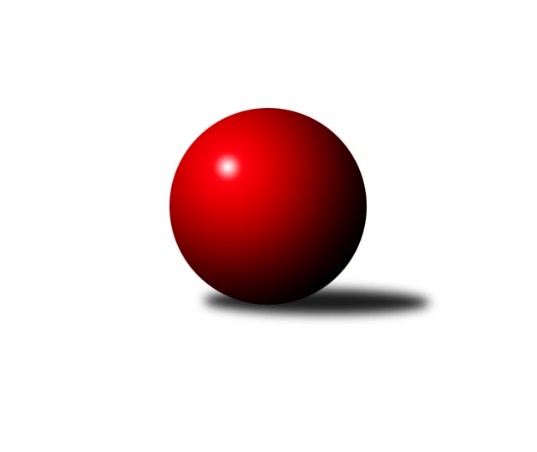 Č.5Ročník 2023/2024	4.6.2024 Krajský přebor Ústeckého kraje 2023/2024Statistika 5. kolaTabulka družstev:		družstvo	záp	výh	rem	proh	skore	sety	průměr	body	plné	dorážka	chyby	1.	SKK Podbořany B	5	4	1	0	27.0 : 13.0 	(36.5 : 23.5)	2486	9	1727	760	47	2.	TJ Teplice Letná B	5	4	0	1	29.0 : 11.0 	(35.0 : 25.0)	2502	8	1751	750	47.8	3.	SKK Bílina	5	4	0	1	25.0 : 15.0 	(30.5 : 29.5)	2469	8	1734	735	51.4	4.	Sokol Spořice	5	2	0	3	18.0 : 22.0 	(28.5 : 31.5)	2444	4	1731	712	53.6	5.	TJ KK Louny	5	2	0	3	17.0 : 23.0 	(27.0 : 33.0)	2412	4	1710	702	55.4	6.	Sokol Ústí n. L.	5	1	1	3	14.0 : 26.0 	(25.0 : 35.0)	2424	3	1685	740	62.8	7.	TJ Elektrárny Kadaň B	5	1	0	4	16.0 : 24.0 	(32.0 : 28.0)	2395	2	1691	704	49	8.	TJ Lokomotiva Ústí n. L. C	5	1	0	4	14.0 : 26.0 	(25.5 : 34.5)	2357	2	1676	681	57.2Tabulka doma:		družstvo	záp	výh	rem	proh	skore	sety	průměr	body	maximum	minimum	1.	SKK Podbořany B	2	2	0	0	12.0 : 4.0 	(17.0 : 7.0)	2607	4	2613	2600	2.	SKK Bílina	2	2	0	0	12.0 : 4.0 	(12.0 : 12.0)	2446	4	2467	2424	3.	TJ Teplice Letná B	3	2	0	1	16.0 : 8.0 	(20.5 : 15.5)	2559	4	2662	2504	4.	Sokol Ústí n. L.	3	1	1	1	12.0 : 12.0 	(17.5 : 18.5)	2335	3	2368	2304	5.	TJ KK Louny	2	1	0	1	8.0 : 8.0 	(12.0 : 12.0)	2506	2	2574	2438	6.	TJ Elektrárny Kadaň B	3	1	0	2	11.0 : 13.0 	(19.0 : 17.0)	2480	2	2544	2422	7.	Sokol Spořice	3	1	0	2	10.0 : 14.0 	(17.5 : 18.5)	2370	2	2408	2346	8.	TJ Lokomotiva Ústí n. L. C	2	0	0	2	4.0 : 12.0 	(10.5 : 13.5)	2443	0	2485	2400Tabulka venku:		družstvo	záp	výh	rem	proh	skore	sety	průměr	body	maximum	minimum	1.	SKK Podbořany B	3	2	1	0	15.0 : 9.0 	(19.5 : 16.5)	2446	5	2597	2304	2.	TJ Teplice Letná B	2	2	0	0	13.0 : 3.0 	(14.5 : 9.5)	2473	4	2560	2386	3.	SKK Bílina	3	2	0	1	13.0 : 11.0 	(18.5 : 17.5)	2477	4	2512	2425	4.	Sokol Spořice	2	1	0	1	8.0 : 8.0 	(11.0 : 13.0)	2481	2	2501	2460	5.	TJ Lokomotiva Ústí n. L. C	3	1	0	2	10.0 : 14.0 	(15.0 : 21.0)	2329	2	2492	2074	6.	TJ KK Louny	3	1	0	2	9.0 : 15.0 	(15.0 : 21.0)	2381	2	2526	2273	7.	TJ Elektrárny Kadaň B	2	0	0	2	5.0 : 11.0 	(13.0 : 11.0)	2352	0	2363	2341	8.	Sokol Ústí n. L.	2	0	0	2	2.0 : 14.0 	(7.5 : 16.5)	2469	0	2539	2398Tabulka podzimní části:		družstvo	záp	výh	rem	proh	skore	sety	průměr	body	doma	venku	1.	SKK Podbořany B	5	4	1	0	27.0 : 13.0 	(36.5 : 23.5)	2486	9 	2 	0 	0 	2 	1 	0	2.	TJ Teplice Letná B	5	4	0	1	29.0 : 11.0 	(35.0 : 25.0)	2502	8 	2 	0 	1 	2 	0 	0	3.	SKK Bílina	5	4	0	1	25.0 : 15.0 	(30.5 : 29.5)	2469	8 	2 	0 	0 	2 	0 	1	4.	Sokol Spořice	5	2	0	3	18.0 : 22.0 	(28.5 : 31.5)	2444	4 	1 	0 	2 	1 	0 	1	5.	TJ KK Louny	5	2	0	3	17.0 : 23.0 	(27.0 : 33.0)	2412	4 	1 	0 	1 	1 	0 	2	6.	Sokol Ústí n. L.	5	1	1	3	14.0 : 26.0 	(25.0 : 35.0)	2424	3 	1 	1 	1 	0 	0 	2	7.	TJ Elektrárny Kadaň B	5	1	0	4	16.0 : 24.0 	(32.0 : 28.0)	2395	2 	1 	0 	2 	0 	0 	2	8.	TJ Lokomotiva Ústí n. L. C	5	1	0	4	14.0 : 26.0 	(25.5 : 34.5)	2357	2 	0 	0 	2 	1 	0 	2Tabulka jarní části:		družstvo	záp	výh	rem	proh	skore	sety	průměr	body	doma	venku	1.	SKK Bílina	0	0	0	0	0.0 : 0.0 	(0.0 : 0.0)	0	0 	0 	0 	0 	0 	0 	0 	2.	Sokol Spořice	0	0	0	0	0.0 : 0.0 	(0.0 : 0.0)	0	0 	0 	0 	0 	0 	0 	0 	3.	Sokol Ústí n. L.	0	0	0	0	0.0 : 0.0 	(0.0 : 0.0)	0	0 	0 	0 	0 	0 	0 	0 	4.	TJ KK Louny	0	0	0	0	0.0 : 0.0 	(0.0 : 0.0)	0	0 	0 	0 	0 	0 	0 	0 	5.	TJ Lokomotiva Ústí n. L. C	0	0	0	0	0.0 : 0.0 	(0.0 : 0.0)	0	0 	0 	0 	0 	0 	0 	0 	6.	TJ Teplice Letná B	0	0	0	0	0.0 : 0.0 	(0.0 : 0.0)	0	0 	0 	0 	0 	0 	0 	0 	7.	SKK Podbořany B	0	0	0	0	0.0 : 0.0 	(0.0 : 0.0)	0	0 	0 	0 	0 	0 	0 	0 	8.	TJ Elektrárny Kadaň B	0	0	0	0	0.0 : 0.0 	(0.0 : 0.0)	0	0 	0 	0 	0 	0 	0 	0 Zisk bodů pro družstvo:		jméno hráče	družstvo	body	zápasy	v %	dílčí body	sety	v %	1.	Kamil Srkal 	SKK Podbořany B 	4	/	4	(100%)	6	/	8	(75%)	2.	Daniela Hlaváčová 	TJ KK Louny 	4	/	5	(80%)	8	/	10	(80%)	3.	Zdeněk Hošek 	TJ Elektrárny Kadaň B 	4	/	5	(80%)	8	/	10	(80%)	4.	Rudolf Březina 	TJ Teplice Letná B 	4	/	5	(80%)	8	/	10	(80%)	5.	Jiřina Kařízková 	Sokol Spořice 	4	/	5	(80%)	7.5	/	10	(75%)	6.	Lukáš Uhlíř 	SKK Bílina 	4	/	5	(80%)	7	/	10	(70%)	7.	Barbora Ambrová 	TJ Elektrárny Kadaň B 	4	/	5	(80%)	7	/	10	(70%)	8.	Jitka Rollová 	TJ KK Louny 	4	/	5	(80%)	7	/	10	(70%)	9.	Petr Kunt st.	Sokol Ústí n. L. 	4	/	5	(80%)	5.5	/	10	(55%)	10.	Jindřich Formánek 	TJ Teplice Letná B 	4	/	5	(80%)	5	/	10	(50%)	11.	Tomáš Čecháček 	TJ Teplice Letná B 	4	/	5	(80%)	5	/	10	(50%)	12.	Rudolf Hofmann 	SKK Podbořany B 	3	/	3	(100%)	6	/	6	(100%)	13.	Václav Valenta ml.	TJ KK Louny 	3	/	3	(100%)	5	/	6	(83%)	14.	Martin Vích 	SKK Bílina 	3	/	3	(100%)	4	/	6	(67%)	15.	Vojtěch Filip 	TJ Teplice Letná B 	3	/	3	(100%)	3	/	6	(50%)	16.	Tomáš Rabas 	TJ Teplice Letná B 	3	/	4	(75%)	7	/	8	(88%)	17.	Vladislav Krusman 	SKK Podbořany B 	3	/	4	(75%)	6.5	/	8	(81%)	18.	Zdeněk Vítr 	SKK Bílina 	3	/	4	(75%)	6	/	8	(75%)	19.	Pavlína Černíková 	SKK Bílina 	3	/	5	(60%)	7	/	10	(70%)	20.	Štefan Kutěra 	Sokol Spořice 	3	/	5	(60%)	5	/	10	(50%)	21.	Josef Matoušek 	TJ Lokomotiva Ústí n. L. C 	2	/	2	(100%)	3	/	4	(75%)	22.	Leona Radová 	SKK Podbořany B 	2	/	2	(100%)	3	/	4	(75%)	23.	Jana Černá 	Sokol Spořice 	2	/	3	(67%)	4	/	6	(67%)	24.	Marek Půta 	SKK Podbořany B 	2	/	3	(67%)	4	/	6	(67%)	25.	Milan Schoř 	Sokol Ústí n. L. 	2	/	3	(67%)	3	/	6	(50%)	26.	Nataša Triščová 	TJ Elektrárny Kadaň B 	2	/	4	(50%)	4	/	8	(50%)	27.	Pavel Stupka 	SKK Podbořany B 	2	/	4	(50%)	4	/	8	(50%)	28.	Marcela Bořutová 	TJ Lokomotiva Ústí n. L. C 	2	/	4	(50%)	2.5	/	8	(31%)	29.	Petr Staněk 	Sokol Ústí n. L. 	2	/	5	(40%)	6	/	10	(60%)	30.	Petr Kunt ml.	Sokol Ústí n. L. 	2	/	5	(40%)	4.5	/	10	(45%)	31.	Jitka Sottnerová 	TJ Lokomotiva Ústí n. L. C 	2	/	5	(40%)	4	/	10	(40%)	32.	Jan Zach 	TJ Elektrárny Kadaň B 	1	/	1	(100%)	2	/	2	(100%)	33.	Matěj Petýrek 	TJ Lokomotiva Ústí n. L. C 	1	/	1	(100%)	2	/	2	(100%)	34.	Jaroslav Štěpánek 	Sokol Spořice 	1	/	1	(100%)	2	/	2	(100%)	35.	Zuzana Tiličková 	TJ Lokomotiva Ústí n. L. C 	1	/	1	(100%)	1	/	2	(50%)	36.	Roman Moucha 	SKK Bílina 	1	/	1	(100%)	1	/	2	(50%)	37.	David Marcelly 	SKK Podbořany B 	1	/	2	(50%)	3	/	4	(75%)	38.	Vlastimil Heryšer 	SKK Podbořany B 	1	/	2	(50%)	2	/	4	(50%)	39.	Radek Jung 	TJ KK Louny 	1	/	2	(50%)	1	/	4	(25%)	40.	Roman Exner 	TJ Lokomotiva Ústí n. L. C 	1	/	3	(33%)	3	/	6	(50%)	41.	Pavel Bidmon 	TJ Elektrárny Kadaň B 	1	/	3	(33%)	2	/	6	(33%)	42.	Jitka Jindrová 	Sokol Spořice 	1	/	3	(33%)	2	/	6	(33%)	43.	Kateřina Ambrová 	TJ Elektrárny Kadaň B 	1	/	3	(33%)	2	/	6	(33%)	44.	Josef Jiřinský 	TJ Teplice Letná B 	1	/	3	(33%)	1.5	/	6	(25%)	45.	Jiří Wetzler 	Sokol Spořice 	1	/	3	(33%)	1	/	6	(17%)	46.	Martin Čecho 	SKK Bílina 	1	/	3	(33%)	1	/	6	(17%)	47.	Antonín Onderka 	TJ Elektrárny Kadaň B 	1	/	4	(25%)	4	/	8	(50%)	48.	Alexandr Moróc 	TJ Lokomotiva Ústí n. L. C 	1	/	4	(25%)	4	/	8	(50%)	49.	Václav Kordulík 	Sokol Spořice 	1	/	4	(25%)	4	/	8	(50%)	50.	Květuše Strachoňová 	TJ Lokomotiva Ústí n. L. C 	1	/	4	(25%)	2	/	8	(25%)	51.	Horst Schmiedl 	Sokol Spořice 	1	/	4	(25%)	2	/	8	(25%)	52.	Jitka Šálková 	SKK Bílina 	1	/	4	(25%)	2	/	8	(25%)	53.	Zdenek Ramajzl 	TJ Lokomotiva Ústí n. L. C 	1	/	5	(20%)	4	/	10	(40%)	54.	Jindřich Wolf 	Sokol Ústí n. L. 	1	/	5	(20%)	3	/	10	(30%)	55.	Jiří Pavelka 	SKK Bílina 	1	/	5	(20%)	2.5	/	10	(25%)	56.	Miroslav Sodomka 	TJ KK Louny 	0	/	1	(0%)	1	/	2	(50%)	57.	Martin Dolejší 	TJ Teplice Letná B 	0	/	1	(0%)	1	/	2	(50%)	58.	Martin Václavek 	TJ KK Louny 	0	/	1	(0%)	0	/	2	(0%)	59.	František Pfeifer 	TJ KK Louny 	0	/	1	(0%)	0	/	2	(0%)	60.	Petr Strnad 	TJ Elektrárny Kadaň B 	0	/	1	(0%)	0	/	2	(0%)	61.	Milan Bašta 	TJ KK Louny 	0	/	1	(0%)	0	/	2	(0%)	62.	Josef Strachoň st.	TJ Lokomotiva Ústí n. L. C 	0	/	1	(0%)	0	/	2	(0%)	63.	Veronika Šílová 	TJ KK Louny 	0	/	1	(0%)	0	/	2	(0%)	64.	Ladislav Mandinec 	SKK Podbořany B 	0	/	2	(0%)	2	/	4	(50%)	65.	Martin Lukeš 	TJ Teplice Letná B 	0	/	2	(0%)	1.5	/	4	(38%)	66.	Petr Andres 	Sokol Spořice 	0	/	2	(0%)	1	/	4	(25%)	67.	Petr Bílek 	Sokol Ústí n. L. 	0	/	2	(0%)	1	/	4	(25%)	68.	Václav Valenta st.	TJ KK Louny 	0	/	3	(0%)	2	/	6	(33%)	69.	Robert Ambra 	TJ Elektrárny Kadaň B 	0	/	3	(0%)	2	/	6	(33%)	70.	Kristýna Ausbuherová 	SKK Podbořany B 	0	/	4	(0%)	0	/	8	(0%)	71.	Petr Kuneš 	Sokol Ústí n. L. 	0	/	5	(0%)	2	/	10	(20%)	72.	Miroslav Kesner 	TJ KK Louny 	0	/	5	(0%)	1	/	10	(10%)Průměry na kuželnách:		kuželna	průměr	plné	dorážka	chyby	výkon na hráče	1.	Podbořany, 1-4	2531	1768	763	50.8	(421.9)	2.	TJ Teplice Letná, 1-4	2517	1753	764	50.3	(419.6)	3.	Louny, 1-2	2517	1762	754	48.8	(419.5)	4.	TJ Lokomotiva Ústí nad Labem, 1-4	2489	1753	736	48.0	(414.9)	5.	Kadaň, 1-2	2472	1732	739	49.8	(412.0)	6.	Bílina, 1-2	2393	1703	690	50.3	(399.0)	7.	Sokol Spořice, 1-2	2334	1656	678	56.5	(389.1)	8.	Sokol Ústí, 1-2	2334	1652	682	65.0	(389.1)Nejlepší výkony na kuželnách:Podbořany, 1-4SKK Podbořany B	2613	4. kolo	Rudolf Hofmann 	SKK Podbořany B	467	4. koloSKK Podbořany B	2600	1. kolo	David Marcelly 	SKK Podbořany B	464	1. koloSKK Bílina	2493	4. kolo	Lukáš Uhlíř 	SKK Bílina	457	4. koloTJ Lokomotiva Ústí n. L. C	2420	1. kolo	Kamil Srkal 	SKK Podbořany B	455	1. kolo		. kolo	Leona Radová 	SKK Podbořany B	455	1. kolo		. kolo	Pavel Stupka 	SKK Podbořany B	452	4. kolo		. kolo	Leona Radová 	SKK Podbořany B	444	4. kolo		. kolo	Marek Půta 	SKK Podbořany B	443	4. kolo		. kolo	Pavlína Černíková 	SKK Bílina	426	4. kolo		. kolo	Zdeněk Vítr 	SKK Bílina	425	4. koloTJ Teplice Letná, 1-4TJ Teplice Letná B	2662	2. kolo	Jitka Rollová 	TJ KK Louny	503	5. koloSokol Ústí n. L.	2539	2. kolo	Jindřich Formánek 	TJ Teplice Letná B	464	2. koloTJ KK Louny	2526	5. kolo	Vojtěch Filip 	TJ Teplice Letná B	461	2. koloTJ Teplice Letná B	2510	3. kolo	Václav Valenta ml.	TJ KK Louny	459	5. koloTJ Teplice Letná B	2504	5. kolo	Tomáš Čecháček 	TJ Teplice Letná B	455	2. koloTJ Elektrárny Kadaň B	2363	3. kolo	Tomáš Rabas 	TJ Teplice Letná B	446	2. kolo		. kolo	Daniela Hlaváčová 	TJ KK Louny	445	5. kolo		. kolo	Petr Kuneš 	Sokol Ústí n. L.	445	2. kolo		. kolo	Petr Staněk 	Sokol Ústí n. L.	444	2. kolo		. kolo	Tomáš Rabas 	TJ Teplice Letná B	443	5. koloLouny, 1-2SKK Podbořany B	2597	2. kolo	Jitka Rollová 	TJ KK Louny	504	4. koloTJ KK Louny	2574	4. kolo	Rudolf Hofmann 	SKK Podbořany B	476	2. koloSokol Spořice	2460	4. kolo	Václav Valenta ml.	TJ KK Louny	467	4. koloTJ KK Louny	2438	2. kolo	Vladislav Krusman 	SKK Podbořany B	458	2. kolo		. kolo	Jitka Rollová 	TJ KK Louny	450	2. kolo		. kolo	Daniela Hlaváčová 	TJ KK Louny	442	2. kolo		. kolo	Pavel Stupka 	SKK Podbořany B	438	2. kolo		. kolo	Kamil Srkal 	SKK Podbořany B	434	2. kolo		. kolo	Štefan Kutěra 	Sokol Spořice	431	4. kolo		. kolo	Daniela Hlaváčová 	TJ KK Louny	428	4. koloTJ Lokomotiva Ústí nad Labem, 1-4TJ Teplice Letná B	2560	4. kolo	Lukáš Uhlíř 	SKK Bílina	486	2. koloSKK Bílina	2512	2. kolo	Vojtěch Filip 	TJ Teplice Letná B	447	4. koloTJ Lokomotiva Ústí n. L. C	2485	4. kolo	Tomáš Čecháček 	TJ Teplice Letná B	437	4. koloTJ Lokomotiva Ústí n. L. C	2400	2. kolo	Roman Exner 	TJ Lokomotiva Ústí n. L. C	436	4. kolo		. kolo	Květuše Strachoňová 	TJ Lokomotiva Ústí n. L. C	432	2. kolo		. kolo	Martin Lukeš 	TJ Teplice Letná B	431	4. kolo		. kolo	Marcela Bořutová 	TJ Lokomotiva Ústí n. L. C	430	4. kolo		. kolo	Josef Jiřinský 	TJ Teplice Letná B	429	4. kolo		. kolo	Martin Vích 	SKK Bílina	428	2. kolo		. kolo	Alexandr Moróc 	TJ Lokomotiva Ústí n. L. C	427	4. koloKadaň, 1-2TJ Elektrárny Kadaň B	2544	4. kolo	Štefan Kutěra 	Sokol Spořice	497	2. koloSokol Spořice	2501	2. kolo	Antonín Onderka 	TJ Elektrárny Kadaň B	454	4. koloTJ Lokomotiva Ústí n. L. C	2492	5. kolo	Zdeněk Hošek 	TJ Elektrárny Kadaň B	446	5. koloTJ Elektrárny Kadaň B	2475	2. kolo	Zuzana Tiličková 	TJ Lokomotiva Ústí n. L. C	444	5. koloTJ Elektrárny Kadaň B	2422	5. kolo	Barbora Ambrová 	TJ Elektrárny Kadaň B	436	4. koloSokol Ústí n. L.	2398	4. kolo	Jitka Jindrová 	Sokol Spořice	435	2. kolo		. kolo	Jiřina Kařízková 	Sokol Spořice	434	2. kolo		. kolo	Antonín Onderka 	TJ Elektrárny Kadaň B	434	2. kolo		. kolo	Nataša Triščová 	TJ Elektrárny Kadaň B	432	4. kolo		. kolo	Antonín Onderka 	TJ Elektrárny Kadaň B	430	5. koloBílina, 1-2SKK Bílina	2467	3. kolo	Lukáš Uhlíř 	SKK Bílina	451	3. koloSKK Bílina	2424	1. kolo	Daniela Hlaváčová 	TJ KK Louny	441	3. koloTJ KK Louny	2343	3. kolo	Zdeněk Hošek 	TJ Elektrárny Kadaň B	436	1. koloTJ Elektrárny Kadaň B	2341	1. kolo	Martin Vích 	SKK Bílina	434	3. kolo		. kolo	Jitka Rollová 	TJ KK Louny	423	3. kolo		. kolo	Barbora Ambrová 	TJ Elektrárny Kadaň B	421	1. kolo		. kolo	Martin Čecho 	SKK Bílina	419	1. kolo		. kolo	Kateřina Ambrová 	TJ Elektrárny Kadaň B	418	1. kolo		. kolo	Zdeněk Vítr 	SKK Bílina	416	3. kolo		. kolo	Václav Valenta st.	TJ KK Louny	411	3. koloSokol Spořice, 1-2SKK Podbořany B	2438	5. kolo	Marek Půta 	SKK Podbořany B	447	5. koloSokol Spořice	2408	3. kolo	Horst Schmiedl 	Sokol Spořice	426	3. koloTJ Teplice Letná B	2386	1. kolo	Pavel Stupka 	SKK Podbořany B	414	5. koloSokol Spořice	2357	1. kolo	Rudolf Hofmann 	SKK Podbořany B	413	5. koloSokol Spořice	2346	5. kolo	Horst Schmiedl 	Sokol Spořice	409	5. koloTJ Lokomotiva Ústí n. L. C	2074	3. kolo	Tomáš Rabas 	TJ Teplice Letná B	408	1. kolo		. kolo	Jitka Sottnerová 	TJ Lokomotiva Ústí n. L. C	407	3. kolo		. kolo	Jiřina Kařízková 	Sokol Spořice	407	3. kolo		. kolo	Marcela Bořutová 	TJ Lokomotiva Ústí n. L. C	405	3. kolo		. kolo	Kamil Srkal 	SKK Podbořany B	403	5. koloSokol Ústí, 1-2SKK Bílina	2425	5. kolo	Zdeněk Vítr 	SKK Bílina	454	5. koloSokol Ústí n. L.	2368	1. kolo	Lukáš Uhlíř 	SKK Bílina	443	5. koloSokol Ústí n. L.	2334	5. kolo	Martin Vích 	SKK Bílina	430	5. koloSokol Ústí n. L.	2304	3. kolo	Petr Kunt st.	Sokol Ústí n. L.	429	1. koloSKK Podbořany B	2304	3. kolo	Petr Staněk 	Sokol Ústí n. L.	427	5. koloTJ KK Louny	2273	1. kolo	Petr Kunt st.	Sokol Ústí n. L.	419	5. kolo		. kolo	Marek Půta 	SKK Podbořany B	419	3. kolo		. kolo	Václav Valenta ml.	TJ KK Louny	416	1. kolo		. kolo	Jitka Rollová 	TJ KK Louny	415	1. kolo		. kolo	Petr Kunt st.	Sokol Ústí n. L.	414	3. koloČetnost výsledků:	7.0 : 1.0	4x	6.0 : 2.0	3x	5.0 : 3.0	3x	4.0 : 4.0	1x	3.0 : 5.0	4x	2.0 : 6.0	3x	1.0 : 7.0	2x